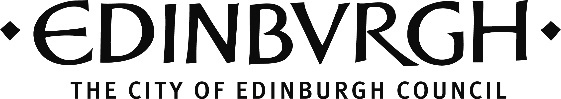 OPPORTUNITIESWarm and Welcoming 2.0: Call for Artists and FacilitatorsThe City of Edinburgh Council are delighted to announce that following the successful pilot of the Warm and Welcoming culture programme, featuring Edinburgh's ethnically diverse artists and creatives has been granted further funding.  We would like to invite you to submit your brief proposal for a cultural activity, either a performance, a workshop or a workshop series that would engage local communities and bring our local cultural offering to their doorsteps. We are looking for diverse musicians, dancers, theatre practitioners and creative facilitators who would programme a 45–60-minute performance or design a 45–60-minute workshop/s that promotes diverse cultures and welcomes residents during the upcoming autumn/ winter months.The programme is to be hosted by local libraries across Edinburgh.This time round we can also plan longer engagements, including a workshop series taking place on a weekly/bi-weekly/or monthly basis. We offer fees of £250 per session/performance. Ideally, we are looking for 1 taster performance followed by a workshop series in the following weeks/months.Please note that you are expected to present a PVG certificate that has been issued in the last three years to be able to host performances or workshops, for children and young people, in line with the safeguarding practices at our libraries. You can request an updated certificate from Disclosure Scotland for a small charge.If you wish to be considered, please complete the online Form. Your proposals will be shared with our libraries who will then select the acts and arrange for activities on agreed dates.Please complete the form by noon on Wednesday 18 October 2023.If you have any questions, please contact Beata Skobodzinska, Diversity Officer, Culture and Wellbeing:  beata.skobodzinska@edinburgh.gov.uk.Music in Parks: Call for MusiciansWe are delighted to announce that The City of Edinburgh Council is launching a pilot edition of 'Music in Parks' this coming winter and spring (December 2023-March 2024). The programme is to be hosted by local parks across Edinburgh, including Saughton Park, Lauriston Castle grounds, Brighton Park, Straiton Park, and Bingham Park.We are looking for small vocal and instrumental groups and ensembles whose music would complement the residents' and visitors' experience of our green spaces. Whether you are a classical music trio or quartet, a hip-hop or contemporary act, or a world-music/trad group, we want to hear from you! We offer fees of £174 per musician/vocalist who are based in Edinburgh and only require a basic PA to support their 45-60 minute performance. All acts will be assisted with professional technical support on the day. All acts are welcome to offer their merchandise to the event attendees. The programme will be launched in November 2023 and advertised across the Council's and industry channels. If you wish to be considered, please complete this short Form. Your information will be shared with our curators and you will be contacted when selected to agree on further details, including dates and locations.Please complete the form by Wednesday noon on 18 October 2023.If you have any questions, please contact beata.skobodzinska@edinburgh.gov.uk.--FUNDINGNational Manuscripts Conservation Trust - Grants for the Conservation of ManuscriptsGrants are available to publicly funded institutions, such as record offices and libraries, for the conservation and preservation of manuscripts and archives in the UK.Background and Objectives of FundThe National Manuscripts Conservation Trust (NMCT) was established in January 1990 by the British Library and the Royal Commission on Historical Manuscripts, with funding from the Office of Arts and Libraries and from private donors.  The NMCT gives grants to support the conservation of important manuscripts and archives. With support from The National Archives, advice can also be provided to applicants on issues relating to preservation and conservation best practice.  The Trust aims to help preserve manuscripts of historical or educational value by awarding grants for their conservation.The grants can be used to conserve one item or a whole collection and can cover the cost of the conservator's time, conservation materials, binding and other preservation measures, including digitisation (providing it is part of a wider conservation project). The significance of the collection or items to be conserved, as well as the proposed conservation treatment, are carefully reviewed by Trustees when making their decisions.  Grants are usually between £500 and £10,000. Some larger grants are awarded - up to around £20,000 - but the funds we have available means that few can be awarded at this level.  Grants may be awarded for up to 100% of the project cost, though pressure on grant funds means that the grant will usually be a smaller proportion of the total cost, particularly with larger projects.  Applicants that can show that they have secured some funds towards the project, either from their own budgets or from other external funders, will be looked on favourably.Who Can Apply and Further InformationApplications will be accepted from:Record offices and libraries in the UK that offer public access and are not directly funded by the government, including local authorities, universities and specialised record repositories.Owners of manuscripts and archives who are resident in the UK and where the collections are conditionally exempt from capital taxation or which are owned by a charitable trust provided that:Reasonable access is allowed to members of the public.Suitable storage conditions are available.There is a firm commitment to continuing good preservation practice.Assurances are given for the reimbursement of the grant in the event of subsequent disposal of the material for which it has been made.The custodian of a deposited collection may apply for funding jointly with the owner.Institutions directly funded by the government are ineligible to apply.  Funding cannot be used for:Public records within the meaning of the Public Records Acts.The official archives of an institution or authority applying for a grant. (Older records, particularly if they are unusual or unique survivals, may, however, qualify for consideration.)Loan collections falling outside the eligibility requirements.Photographic material.Audio-visual material.Printed material.Capital costs or equipment.Digitisation, if it is primarily to increase access to manuscripts. (If the manuscript is being digitised for preservation purposes then the cost can be included.)Arranging and listing manuscripts, unless this is for making inventories or summary lists as the first stage in conservation.Funding can be for the conservation of one item or a whole collection and grants can be used towards the following costs:Repair, binding and other preservation measures, including reprography.Conservation by commercial conservation studios or the salaries and related expenses of staff or interns specially employed for the project and expendable materials required for the project. Where a senior member of existing staff will carry out the conservation, institutions can apply for funds to backfill their role for the duration of the conservation project.VAT on project costs may be included, if the applicant is unable to reclaim VAT charges.Grants can be used for conserving manuscripts, documents or archives which are:The property of the applicant or required by law to be deposited on loan with the applicant (eg parish records under the Parochial Records and Records Measure 1978).Of national importance or significance and thus deserving special conservation treatment beyond the applicant's normal resources.The Trustees expect the conservators working on projects that it grant-aids to be accredited and, if they are in private practice, to be on the Conservation Register.  Trustees also like to support projects where training is one of the outcomes, such as a first job or internship for an early career conservator, a project that enables a senior conservator to develop their skills or one that provides preventive conservation training for volunteers.Further information on this fund can be found via the National Manuscripts Conservation Trust website.How to ApplyThere are two deadlines annually: 1 April and 1 October (or nearest working day where these fall at the weekend), with applications considered at meetings in July and December.  Application forms are available to download from the Trust's website. Completed application forms should be submitted by email.Communities Mental Health and Wellbeing Fund for Adults (Year 3)A Scottish Government fund that aims to help tackle the impact of social isolation, loneliness and mental health inequalities made worse by the pandemic.Background and Objectives of FundThe Communities Mental Health and Wellbeing Fund for Adults was established in October 2021 and to date has distributed around £36 million with approximately 3300 grants made to local projects across Scotland. A further £15 million is available to community organisations for 2023/24. The Fund has a strong focus on prevention and early intervention and aims to build and develop capacity within community organisations to support the mental health and wellbeing of individuals. It aims to help tackle the impact of social isolation, loneliness and mental health inequalities made worse by the cost of living crisis.An independent evaluation of Year 1 of the Fund shows that an estimated 300,000 people have benefitted from the Fund in the first year alone and the Year 2 Monitoring and Reporting Summary shows that over 1400 community projects were supported in 2022/23.Who Can Apply and Further InformationThis Scottish Government fund is delivered and managed by Third Sector Interfaces (TSIs) in partnership with a range of public bodies such as integrated health and care authorities, Community Planning Partnerships and local mental health leads.  Regional TSIs, working in collaboration with local partners, deliver the Fund locally, distributing funding to grassroots community organisations.In the first two years of the Fund (2021-23), £36 million was distributed, involving 3,300 awards to community organisations. In 2022/23, funding covered a range of types of initiatives including arts & culture, as well as peer support, befriending, and sport, and focused on different priority themes, such as social isolation and loneliness, suicide prevention and tackling poverty and inequality. Some have supported whole population of communities and others have supported specific target groups identified as priorities for the Fund such as those living in poverty, LGBTI and ethnic minority communities, older people, women, those in rural areas, those trauma experienced and those with diagnosed mental illness. It has also supported many groups not set out as main target groups such as carers, veterans, those in prison/families of prisoners and many more, but who have been identified as priorities for local communities.  As such there may be synergy with your work in communities that could be of interest to explore.Further background information on the Fund can be found here.How to ApplyTo make an application for support from the Fund you will need to contact your regional Third Sector Interface (TSI) and enquire about the local application process. To find the contact details for your TSI please visit the TSI Scotland Network website.  Please email Lucy.Pullar@gov.scot or Maggie.Young@gov.scot in the Communities: Wellbeing and Prevention team should you have any queries.Fair Saturday 2023 Community Event FundThis fund has been made available by The City of Edinburgh Council and is administered by the Fair Saturday Foundation.Background and Objectives of FundFair Saturday Edinburgh is Edinburgh’s contribution to Fair Saturday, a global movement with a positive impact that takes place the day after Black Friday and aims to generate a massive mobilisation of people in favour of arts and culture, to highlight their essential role in the construction of a better future. Fair Saturday Edinburgh support the cultural world and the work of social projects. Now more than ever, culture and values are key to building a better future.  Since its inception in 2014, Fair Saturday has presented +3,000 events in +150 cities, involving +42,000 artists, and attracting +770,000 attendees. Participants from all creative fields, amateur and professional, from public or private organisations are invited to apply. Past events have included music, theatre, dance, performance, street art, visual arts, photography, literature, poetry, cinema, circus.  Inclusivity is at the very heart of Fair Saturday, and the goal is that people in every community in Edinburgh can take part, as participants and audience. This fund is designed to assist community organisations in holding events for their community as part of the Fair Saturday Movement in Edinburgh.  A total budget of £5,000 is available offering grant awards of up to £500 for events taking place on Saturday 25 November as part of the Fair Saturday Edinburgh Movement.Who Can Apply and Further InformationThis year, Edinburgh will be an official Fair Saturday Hub, and would encourage you to be part of this inaugural Fair Saturday Edinburgh. The Fair Saturday Movement 2023 will be hybrid, with both online and onsite events, so there are lots of ways to take part. Any cultural event planned for 25 November can be part of the Fair Saturday Movement, as long as they tie in with Fair Saturday’s ethos of culture for positive change and support of social projects.Applying organisations must have articles of association and a UK bank account under their name. They do not need to be incorporated or registered with OSCR or Companies House.  The criteria for those applying are that:Artists/creative practitioners, arts-based community hubs and cultural organisations based in Edinburgh.Events must comprise cultural activity of some kind, be open to the public, and support either the local community or a social project or charity/CIC/social enterprise. All events must take place in Edinburgh.Prioritisation of events that are diverse and inclusive, especially those which offer cultural experiences to those who may not have regular access to this.FSA will be assessing the likely impact of the event and to what degree it will extend the reach of cultural activity in the city, especially in hard-to-reach communities, greater visibility and representation of community-based practicing artists and culture in particular.All events will be published in the Fair Saturday Scotland programme and globally in Fair Saturday’s programme through the website and mobile app and they will promote all events across their channels and social media.   How to ApplyApplicants should apply for the exact amount needed for their event and will not automatically be awarded the full amount of their application submission.  Applications must be submitted using the application form, returned by the stated deadline and signed by the applicant.  Please contact Suzy Ensom on 07704 449126 or email scotland@fairsaturday.org if you require advice on your application.  If you are successful in your application, you will then be asked to provide your bank details to make payment transfer.  Successful applicants will be notified by Monday 30 October.John Ellerman Foundation - Regional Museums and Galleries FundFunding is available to help strengthen regional museums and galleries in the UK by helping organisations to enhance and sustain curatorial development to attract a broader public.Background and Objectives of FundThe John Ellerman Foundation was set up as a generalist grantmaking trust in 1971.  The Foundation's aim is to advance the wellbeing of people, society and the natural world, by focusing on the arts, environment and social action.  The Fund aims to help strengthen regional museums and galleries in the UK by helping organisations to enhance and sustain curatorial development to attract a broader public.  The Fund is open to a wide variety of collection types and has supported visual and decorative arts, archaeology, and social and natural history collections.  The Foundation has earmarked 10% of its overall grants budget to be awarded through the fund for the 2024/25 financial year, with final decisions to be made in May 2024. It expects to make about five or six grants for periods of two to three years.  While the average grant is around £90,000, requests for higher amounts will be considered for exceptional projects.Who Can Apply and Further InformationRegional museums and galleries in the UK, including local authority, independent museums and contemporary galleries without permanent collections, are eligible to apply.  Priority is given to small and medium-sized museums and galleries with an income between £100,000 and £10 million and which are located outside of London. However national and/or London-based institutions may also apply if their project brings significant benefits outside of the capital. Universities are eligible to apply but due to their size and relative financial stability are less likely to be successful and should contact the Foundation to discuss their proposal before applying.Applicants should demonstrate:High-quality delivery in their field at a national levelNational significance, usually through a unique or high-quality collection.Commitment to collaborative approaches, either as the focus of the request, or at a minimum with a strong track record of working in partnership and/or with communities.Organisations should be able to show the following:An emphasis on the value of curatorial skills.A commitment to active collections management, care and review, including disposal.A commitment to delivering high quality and innovation.Strong leadership and commitment from senior management, board or governing body.Effective financial management.The difference a grant will make to the organisation, the general public or other audiences.The Foundation is particularly interested in receiving applications from those areas where it has made fewer grants, such as the East Midlands, Northern Ireland and Wales.Funding is not available for the following:Individual conservation projects. However, conservation work may be considered as part of a wider request.Capital development.Education and outreach work.The Fund is open to a wide variety of collection types including visual and decorative arts, social history and anthropology, science and technology, industrial, and natural history collections.  The Foundation is keen to fund work which has a legacy within and beyond the organisation. It prioritises applications that aspire to achieve outcomes for people working in curatorial roles, the collections they work with and the institutions in which they work.  It is particularly interested in applications for one of the following:Enabling new ways of working through innovation, new thinking and fresh approaches both for established curators or those just starting out.Ensuring organisations are able to safeguard and advance curatorial skills and make the most of opportunities at a time of development or change.The funders are aware of and understand the importance of supporting work that addresses the complexities and challenges in the operating context for museums and galleries, and the impact that this is having on curatorial practice, including through the lenses of climate, decolonisation and others.  Applicants are encouraged to plan ahead and factor uplifts into multi-year requests.Further information on this fund can be found via the John Ellerman Foundation website.How to ApplyApplications for the 2023/24 round will open on 16 October 2023 and close on 8 January 2024 (5pm).The Foundation operates a two-stage application process. Organisations that are successful at the first stage will be invited to apply for the second stage. Guidelines and full details on how to make a stage one application can be found on the John Ellerman Foundation website.  Interested applicants can attend one of the online Zoom Q&A sessions to find out more about the programme and which you are asked to sign up directly to on EventBrite.  The dates of the sessions are:19 October (3.30-4.30pm).26 October (10-11am).1 November (3-4pm).9 November (3-4pm).17 November (2-3pm).20 November (3-4pm).30 November (2-3pm).5 December (10-11am).12 December (3-4pm).The City of Edinburgh Council – Culture and Communities Committee – Business BulletinShould you be interested, you can catch up with all of the Culture & Wellbeing Service’s latest news via its Culture Bulletin (latest version available – 5 October 2023).  These Business Bulletins are produced for each scheduled Culture and Communities Committee meeting and are available to download via the Council’s website. The Opportunities and Funding Bulletin is also available for download via the Update pages from the Culture Edinburgh website.Best wishes.SandraMaximum value:£10,000Application deadline:01/04/2024Maximum value:£15,000,000Application deadline:None specifiedMaximum value:£500Application deadline:23/10/2023Maximum value:DiscretionaryApplication deadline:08/01/2024 (opens for applications on 16 October 2023)